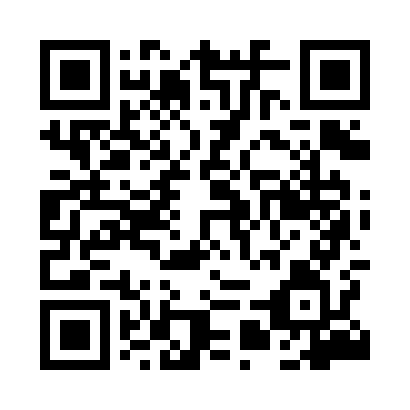 Prayer times for Jurata, PolandMon 1 Apr 2024 - Tue 30 Apr 2024High Latitude Method: Angle Based RulePrayer Calculation Method: Muslim World LeagueAsar Calculation Method: HanafiPrayer times provided by https://www.salahtimes.comDateDayFajrSunriseDhuhrAsrMaghribIsha1Mon4:066:1612:495:147:239:252Tue4:036:1412:495:167:249:273Wed3:596:1112:485:177:269:304Thu3:566:0912:485:197:289:335Fri3:536:0612:485:207:309:356Sat3:496:0412:475:217:329:387Sun3:466:0112:475:237:349:418Mon3:425:5912:475:247:369:449Tue3:395:5612:475:257:389:4710Wed3:355:5412:465:277:409:5011Thu3:325:5112:465:287:429:5312Fri3:285:4912:465:297:449:5613Sat3:245:4712:465:317:469:5914Sun3:205:4412:455:327:4710:0215Mon3:175:4212:455:337:4910:0516Tue3:135:3912:455:357:5110:0817Wed3:095:3712:455:367:5310:1118Thu3:055:3512:445:377:5510:1519Fri3:015:3212:445:387:5710:1820Sat2:575:3012:445:407:5910:2121Sun2:525:2812:445:418:0110:2522Mon2:485:2512:445:428:0310:2923Tue2:445:2312:435:438:0510:3224Wed2:395:2112:435:458:0710:3625Thu2:355:1912:435:468:0910:4026Fri2:335:1612:435:478:1110:4427Sat2:325:1412:435:488:1210:4628Sun2:315:1212:435:498:1410:4729Mon2:305:1012:425:518:1610:4730Tue2:295:0812:425:528:1810:48